Co zmieniła uchwała antysmogowa?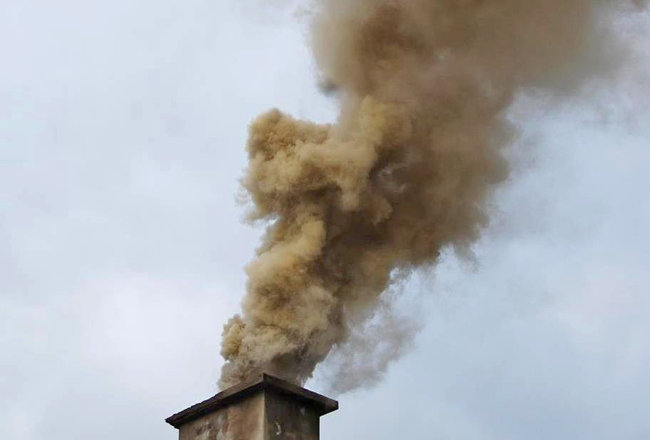 Od 1 września 2017 r. weszła w życie uchwalona przez  Sejmik Województwa Śląskiego uchwała  w sprawie  wprowadzenia na obszarze województwa śląskiego ograniczeń w zakresie eksploatacji instalacji, w których następuje spalanie  paliw.  Obecnie  nie  można  spalać w piecach centralnego ogrzewania  węgla brunatnego, mułów i fotokoncentratów oraz biomasy stałej                     o wilgotności powyżej 20 proc. Uchwała obowiązuje także wszystkich tych, którzy po 1 września planują uruchomić instalację urządzeń grzewczych. Wedle przyjętych zapisów w takim przypadku muszą zaopatrzyć się w kotły minimum klasy 5. Uregulowany został także temat wymiany starych kotłów. Założono trzy daty graniczne ich wymiany, w zależności od długości lat użytkowania.                       W przypadku kotłów eksploatowanych powyżej 10 lat od daty produkcji trzeba będzie je wymienić na klasę 5 do końca 2021 roku. Ci, którzy użytkują kotły    od 5-10 lat, powinni wymienić je do końca 2023 roku, a użytkownicy najmłodszych kotłów mają czas do końca 2025 roku.Wprowadzono też obostrzenia dotyczące korzystania z kominków                  w których obecnie  nie można spalać drewna o wilgotności powyżej 20 %. Kominki od 2023 roku będą musiały osiągać sprawność cieplną  na poziomie co najmniej  80%  lub będą  musiały zostać wyposażone w urządzenia zapewniające odpowiednią redukcję emisji pyłu zgodną z unijnymi normami.Zwraca się uwagę , że  wszelkie  spalanie również na wolnym powietrzu materiałów w tym trawy czy gałęzi,  emitujących nie tylko dym, grozi poważnymi konsekwencjami i karami.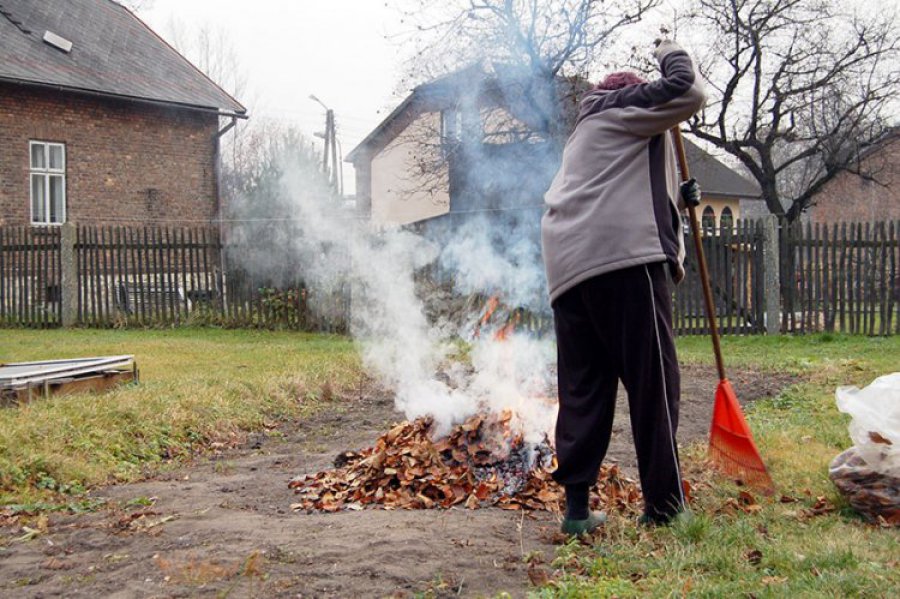 Dla tych posiadających duże ogrody i to jest niestety ,,zbytek” powinno stać ich na kosiarki, które mielą trawę i praktycznie powodują , że nie tylko koszt utrzymania ogrodu maleje wskutek braku opłat za jej utylizację ale stanowi ono dobry  nawóz.Zwracamy również uwagę, że wszelkie spalanie na wolnym powietrzu materiałów jak  trawa, perz, gałęzie itd., emitujących dym i szkodliwe związki jest również surowo zakazane i zagrożone wysokimi karami. Odpady  te można oddawać do punktu selektywnej zbiórki odpadów, utylizować                          w kompostownikach. Posiadaczy dużych ogrodów, którzy wytwarzają dużo trawy powinno stać na zakup kosiarki, które praktycznie mielą trawę  czyniąc   z niej bardzo dobry nawóz. Koszt utrzymania ogrodu maleje, znikają problemy z utylizacją. To jeden z przykładów postępowania. 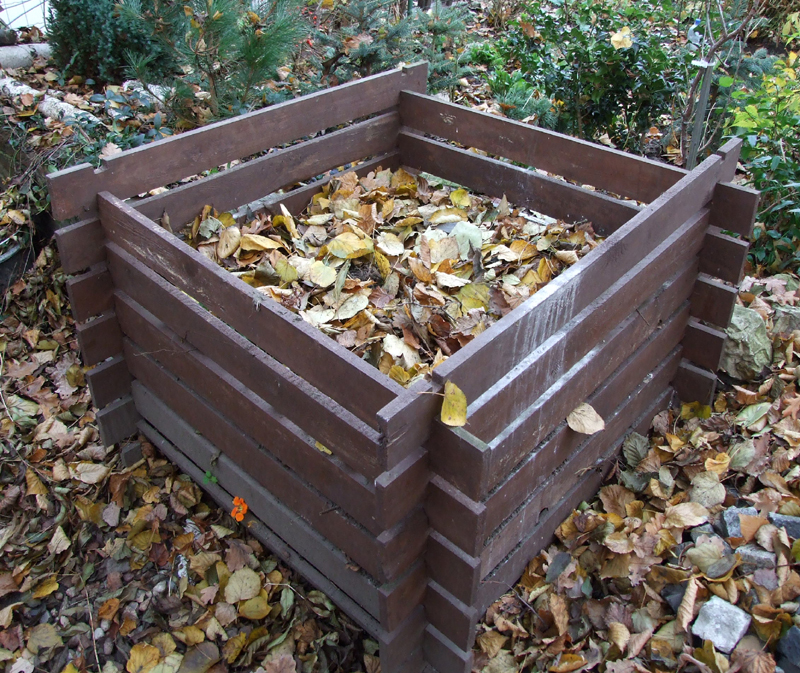 